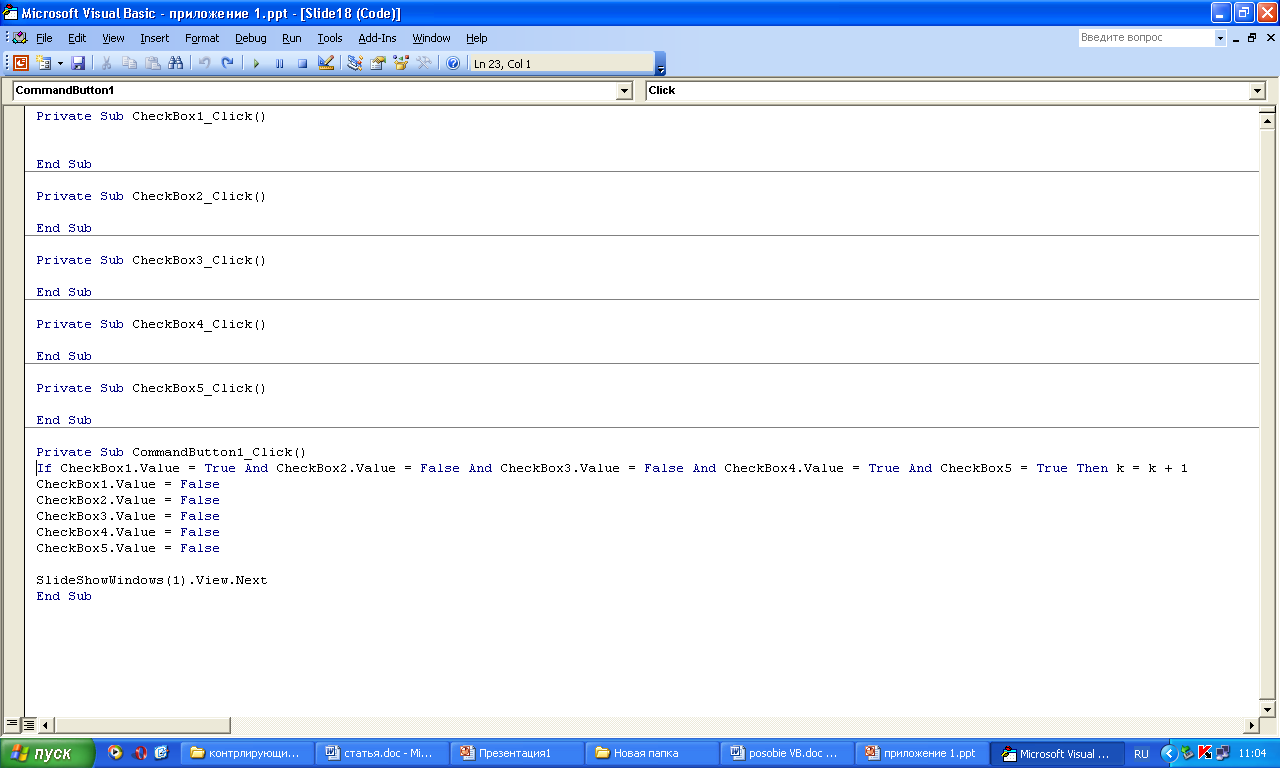 Рисунок 6. Фрагмент программного кода к кнопке «Далее» для задания с множественным выбором